招标公告1.项目基本情况项目编号：HYSDZB2022-0016（HYHAQD2022-0258） 项目名称：中国石油大学（华东）高能中心光谱仪采购项目采购需求及项目预算：合同履行期限：自合同签订之日起至项目终验合格之日止。本项目不接受联合体投标。2.投标人的资格要求2.1满足《中华人民共和国政府采购法》第二十二条规定；2.2落实政府采购政策需满足的资格要求：无；2.3本项目的特定资格要求：（1）在“信用中国”（www.creditchina.gov.cn）、中国政府采购网（www.ccgp.gov.cn）等网站中被列入失信被执行人、重大税收违法案件当事人名单、政府采购严重违法失信行为记录名单的投标人，不得参加本次政府采购活动；（2）单位负责人为同一人或者存在直接控股、管理关系的不同投标人，不得参加同一合同项下（同一包号）的政府采购活动。（3）投标人为代理商，且代理产品为进口产品的，应具有制造商或上级代理商出具的授权文件（上级代理商出具授权文件的，还需提供制造商给代理商出具的授权文件）。3.公告媒介本次招标公告在中国政府采购网上发布。4.获取招标文件4.1时间期限：自2022年7月1日起至2022年7月7日，每天上午9:00至11:30，下午13:30至16:30（北京时间，节假日除外，下同）；4.2地点：liuxiaojiao@sdhyha.com；4.3方式：本项目采用网上获取方式（扫码填报报名信息+邮箱发送资料）：（1）扫码填报报名信息：投标人扫描下方二维码，选取所要报名的项目点击“我要缴费”，根据提示完善报名信息后保存提交（经办人选择刘小娇）。（2）投标人电汇标书费。（3）投标人将法人授权委托书原件和被授权人身份证原件的扫描件、标书费汇款凭证的扫描件发至邮箱（liuxiaojiao@sdhyha.com）。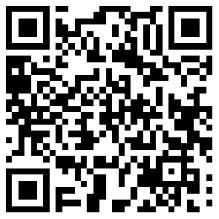 注：①标书费必须从投标人单位账户汇出；②本项目实行资格后审，获取招标文件成功不代表资格后审通过。4.4招标文件300元/份（电汇），售后不退。4.5账户信息：开户名称：海逸恒安项目管理有限公司；开户银行：中国民生银行股份有限公司济南历山支行；账    号：632580142。注：①本项目实行资格后审，获取招标文件成功不代表资格后审的通过。②本采购项目的变更、修改、澄清等内容均在“中国政府采购网”发布。相关内容一经在“中国政府采购网”发布，视作已发放给所有潜在投标人。各潜在投标人应随时关注并及时自行查阅网站信息，未按要求查阅者自行承担相应后果。5.投标文件递交时间以及地点时间：2022年7月22日14时00分起至14时30分止。地点：青岛市黄岛区峨眉山路396号42号楼（丽呈儒邻酒店(光谷软件园店)）16楼会议室。6.投标截止时间、开标时间及地点时间：2022年7月22日14时30分。地点：青岛市黄岛区峨眉山路396号42号楼（丽呈儒邻酒店(光谷软件园店)）16楼会议室。7.公告期限自本公告发布之日起5个工作日。8.联系方式8.1采 购 人：中国石油大学（华东） 地    址：中国石油大学（华东）青岛校区采购项目联系人：徐老师  电    话：(0532)869816998.2代理机构：海逸恒安项目管理有限公司地    址：青岛市崂山区文岭路5号白金广场C座202室电子信箱：liuxiaojiao@sdhyha.com采购项目联系人：刘小娇电    话：0532-85761207                                  2022年6月30日标包货物名称数量简要技术需求预算金额(万元)最高限价(万元)1圆二色光谱仪1套详见招标文件90.0090.002傅立叶变换显微红外光谱仪1套详见招标文件89.0089.003原位电化学红外光谱仪1套详见招标文件80.0080.00